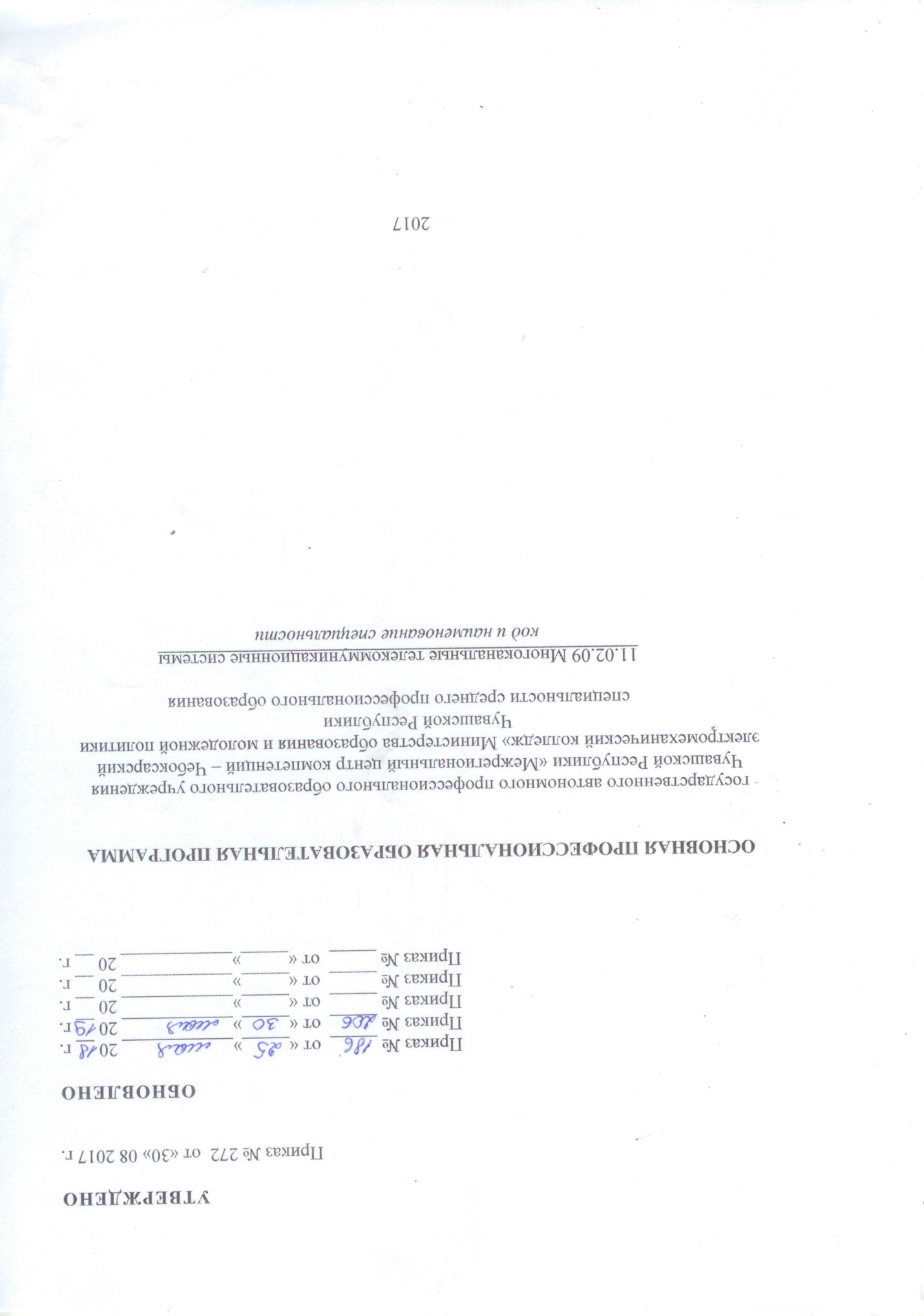 1. Общие положенияНормативно-правовые основы разработки ОПОП: основная профессиональная образовательная программа - комплекс нормативно-методической документации, регламентирующий содержание, организацию и оценку качества подготовки обучающихся и выпускников по специальности 11.02.09 Многоканальные телекоммуникационные системы». Образовательная программа разработана в соответствии с требованиями федерального государственного образовательного стандарта среднего профессионального образования по специальности 11.02.09 Многоканальные телекоммуникационные системы (утв. приказом Министерства образования и науки РФ от 28 июля 2014 г. N 811).Нормативный срок освоения программы по специальности при заочной форме получения образования:на базе среднего (полного) общего образования –  3 года 6 месяцев;2. Характеристика профессиональной деятельностивыпускников и требования к результатм освоения основной профессиональной образовательной программы2.1. Область и объекты профессиональной деятельности Область профессиональной деятельности выпускников: техническая эксплуатация многоканальных телекоммуникационных систем и сетей электросвязи.Объектами профессиональной деятельности выпускников являются:- совокупность технологий, средств, способов и методов обеспечения работоспособности многоканальных телекоммуникационных систем и сетей электросвязи, предназначенных для передачи различных видов информации и предоставления пользователям различных услуг связи;- многоканальные телекоммуникационные системы и сети электросвязи;- оперативно-техническая документация;- первичные трудовые коллективы. 	2.2. Виды профессиональной деятельности и компетенции выпускника:Основной профессиональной образовательной программой в рамках одного из видов профессиональной деятельности предусмотрено освоение основной программы профессионального обучения по профессии рабочего/должности служащего: 19827 Электромонтер линейных сооружений телефонной связи и радиофикации.По результатам освоения профессионального модуля образовательной программы среднего профессионального образования, который включает в себя проведение практики, обучающийся получает свидетельство о профессии рабочего/должности служащего. Присвоение квалификации проводится с участием работодателей.Общие компетенции выпускника2.3. Специальные требования (определяются работодателем с учетом потребностей регионального рынка труда)письма работодателей с обоснованием актуальности введения новых учебных дисциплин, междисциплинарных курсов или профессиональных модулей в соответствии с их потребностями и спецификой деятельности колледжа,протокол согласования содержания ОПОП с работодателями,лист ежегодного обновления содержания ОПОП.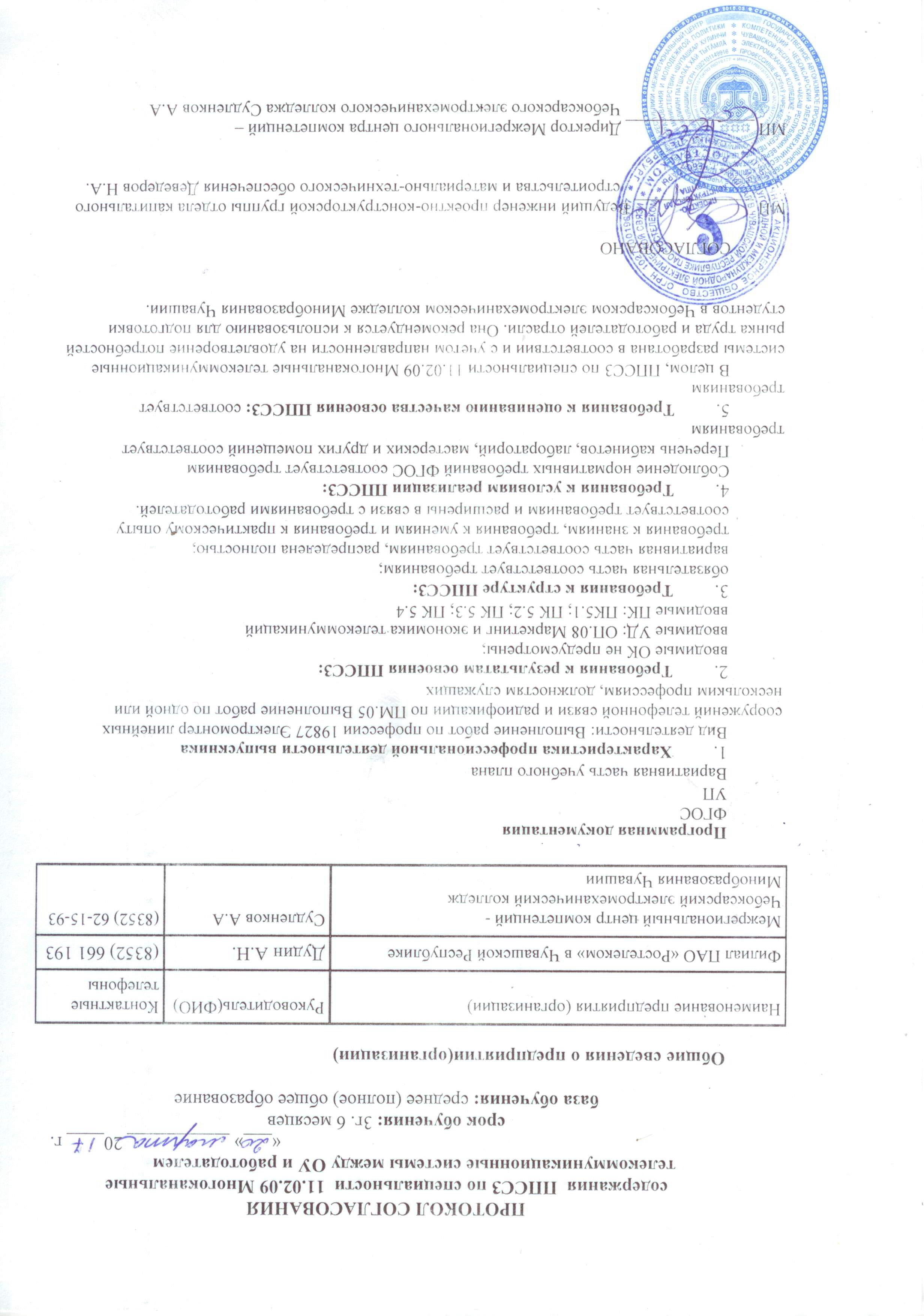 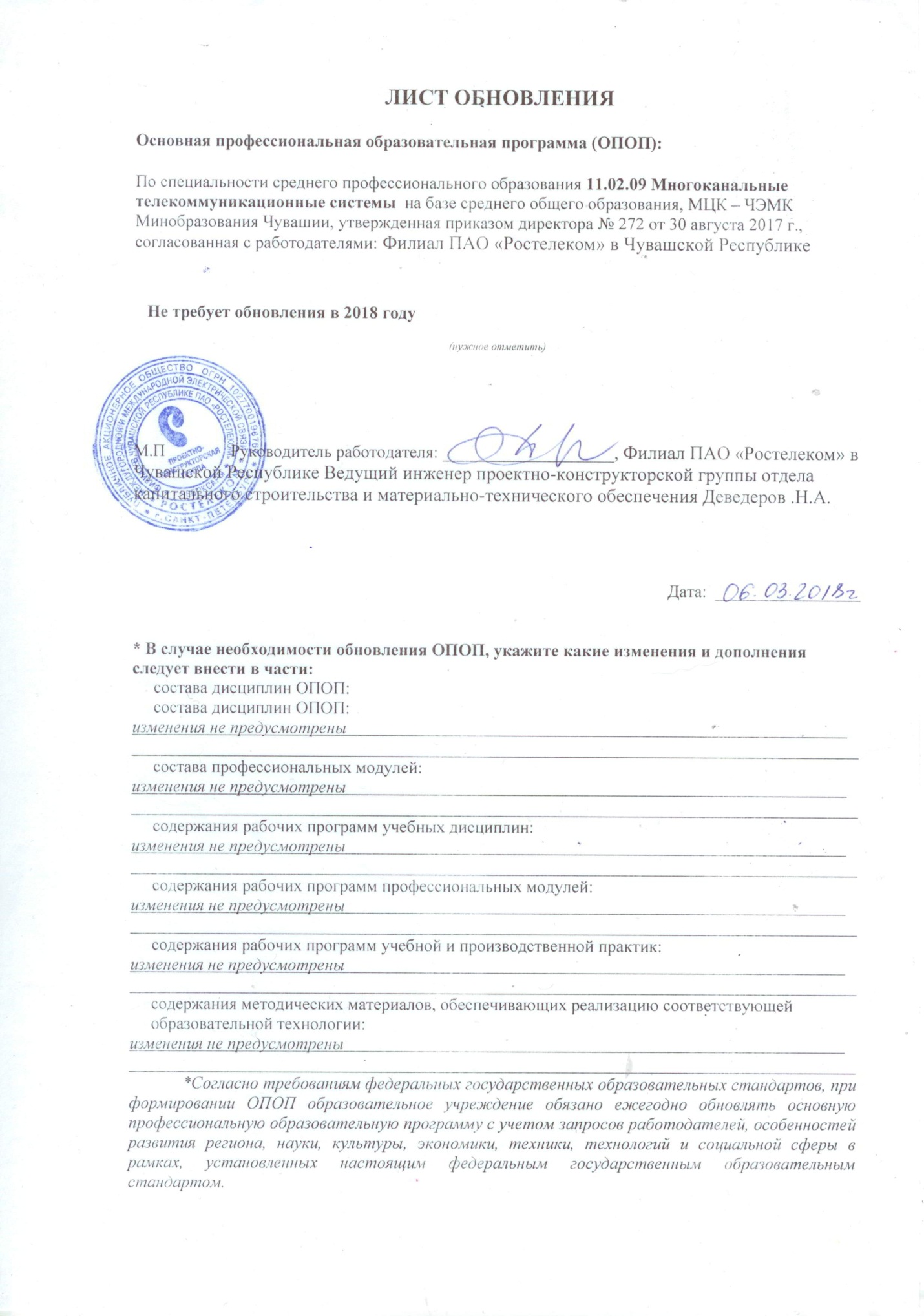 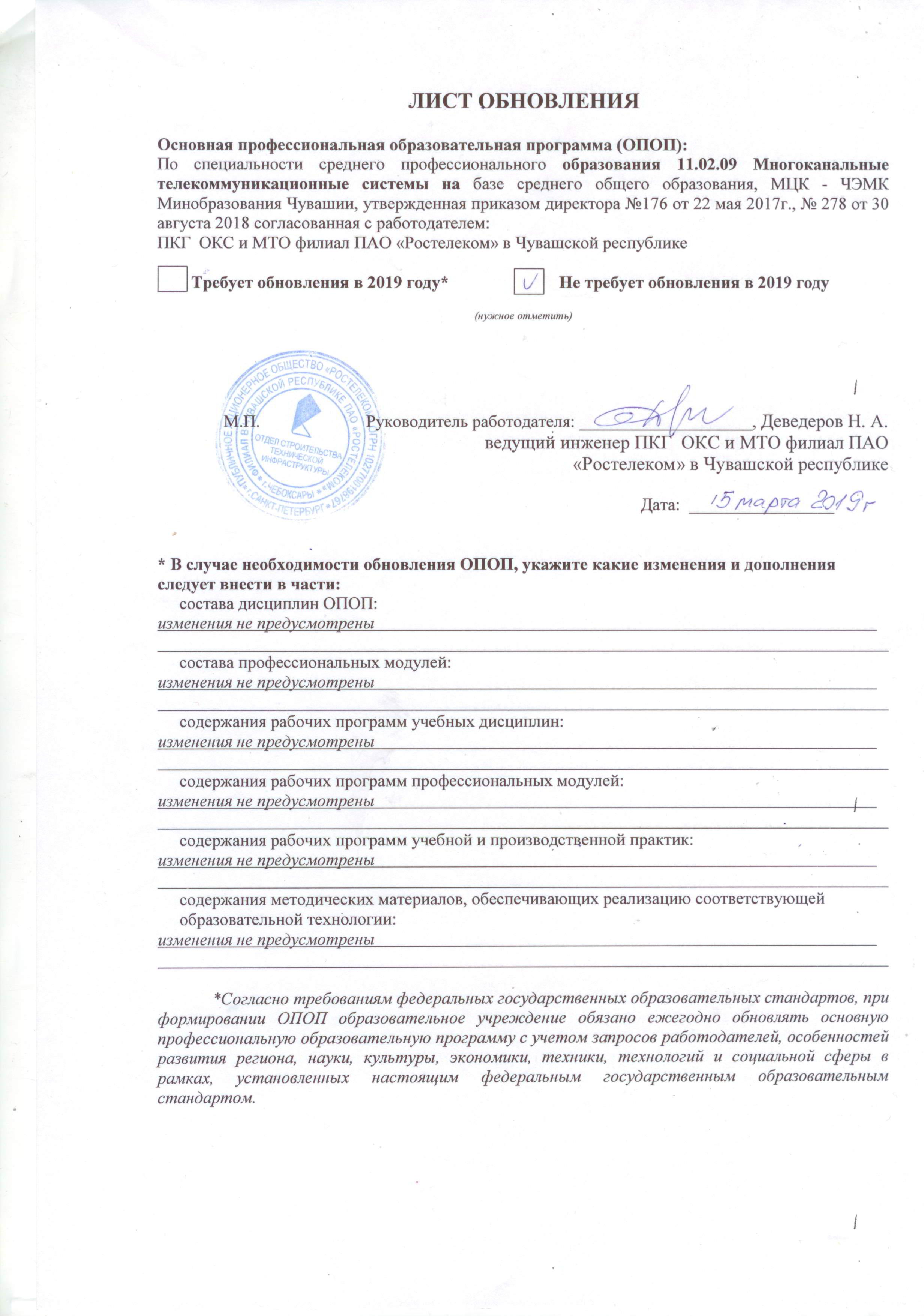 КодНаименованиеВПД 1 Техническая эксплуатация многоканальных телекоммуникационных систем.ПК 1.1Выполнять монтаж и техническое обслуживание кабелей связи и оконечных кабельных устройств.ПК 1.2 Выполнять монтаж, первичную инсталляцию, мониторинг и диагностику цифровых и волоконно-оптических систем передачи.ПК 1.3 Устранять аварии и повреждения оборудования многоканальных телекоммуникационных систем, выбирать методы восстановления его работоспособности.ПК 1.4 Проводить измерения параметров цифровых каналов, трактов, анализировать результаты измерений.ПК 1.5 Проводить мониторинг и диагностику цифровых систем коммутации.ВПД 2Техническая эксплуатация сетей электросвязи.ПК 2.1Выполнять монтаж и первичную инсталляцию компьютерных сетей.ПК 2.2 Инсталлировать и настраивать компьютерные платформы для организации услуг связи.ПК 2.3 Производить администрирование сетевого оборудования.ПК 2.4 Выполнять монтаж и производить настройку сетей проводного и беспроводного абонентского доступа.ПК 2.5 Осуществлять работы с сетевыми протоколами.ПК 2.6 Обеспечивать работоспособность оборудования мультисервисных сетей.ВПД 3Обеспечение информационной безопасности многоканальных телекоммуникационных систем и сетей электросвязи.ПК 3.1Использовать программно-аппаратные средства защиты информации в многоканальных телекоммуникационных системах, информационно-коммуникационных сетях связи.ПК 3.2Применять системы анализа защищенности с целью обнаружения уязвимости в сетевой инфраструктуре, выдавать рекомендации по их устранению.ПК 3.3Обеспечивать безопасное администрирование многоканальных телекоммуникационных систем и информационно-коммуникационных сетей связи.ВПД 4Участие в организации производственной деятельности структурного подразделения организации.ПК 4.1Участвовать в планировании и организации работы структурного подразделения.ПК 4.2Участвовать в руководстве работой структурного подразделения.ПК 4.3Участвовать в анализе процесса и результатов деятельности подразделения.ВПД 5Выполнение работ по рабочей профессии электромонтер по ремонту линейно-кабельных сооружений телефонной связи и проводного вещания.ПК 5.1Выполнять работы по монтажу и ремонту узлов и элементов оборудования телекоммуникаций.ПК 5.2 ПК 5.3 ПК 5.4Осуществлять монтаж,   эксплуатацию и измерения волоконно-оптических и медно-жильных кабельных линий.Производить эксплуатацию воздушных линий и абонентских устройств.Осуществлять эксплуатацию и ремонт городской кабельной канализации и смотровых устройств.КодНаименованиеОК 1Понимать сущность и социальную значимость своей будущей профессии, проявлять к ней устойчивый интерес.ОК 2Организовывать собственную деятельность, выбирать типовые методы и способы выполнения профессиональных задач, оценивать их эффективность и качество.ОК 3Принимать решения в стандартных и нестандартных ситуациях и нести за них ответственность.ОК 4Осуществлять поиск и использование информации, необходимой для эффективного выполнения профессиональных задач, профессионального и личностного развития.ОК 5Использовать информационно-коммуникационные технологии в профессиональной деятельности.ОК 6Работать в коллективе и команде, эффективно общаться с коллегами, руководством, потребителями.ОК 7Брать на себя ответственность за работу членов команды (подчиненных), результат выполнения заданий.ОК 8Самостоятельно определять задачи профессионального и личностного развития, заниматься самообразованием, осознанно планировать повышение квалификации.ОК 9Ориентироваться в условиях частой смены технологий в профессиональной деятельности.